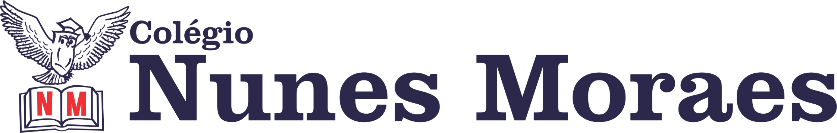 “E HOJE... NÃO TENHA NADA ALÉM DA CERTEZA DE QUE TUDO VAI DAR CERTO.”  Feliz Quinta-Feira!1ª aula: 7:20h às 8:15h – PORTUGUÊS – PROFESSORA: MONNALYSA FONTINELE1º passo: Resolvam a atividade no caderno sobre o paradidático QUANDO MEU PAI PERDEU O EMPREGO (somente as respostas). Podem pesquisar a vontade!2º passo: Link: https://drive.google.com/file/d/1iQuMsw4Ox1u5R-b93pk2cU7dzeI4is4o/view?usp=sharing3º passo: Enviem para Flay.4º passo: Correção pelo grupo do Whatsapp.Durante a resolução dessas questões a professora Monnalysa vai tirar dúvidas no WhatsApp (9.9183-9273)Faça foto das atividades que você realizou e envie para coordenação Flay (9.9198-6443)Essa atividade será pontuada para nota.2ª aula: 8:15h às 9:10h – MATEMÁTICA – PROFESSOR: RICARDO BENTO1º passo: Leitura dos textos das páginas: 38 e 39.2º passo: Link: https://youtu.be/RapOtZqU9k8 3º passo: Resolver as questões 1,2 e 3 da página 38 e questões 1,2 e 3 da página 39.4º passo: Enviar as atividades para Flay.5º passo: Correção das atividades.Durante a resolução dessas questões a professor Ricardo vai tirar dúvidas no WhatsApp (9.9200-2512)Faça foto das atividades que você realizou e envie para coordenação Flay (9.9198-6443)Essa atividade será pontuada para nota.

Intervalo: 9:10h às 9:45h3ª aula: 9:45h às 10:40 h – CIÊNCIAS – PROFESSORA: RAFAELLA CHAVES1º passo: Enviar a pós aula: SAS/Explore seus conhecimentos – questões 1 e 2, página 45.2º passo: Correção da pós aula: SAS/Explore seus conhecimentos – questões 1 e 2, página 45.3º passo: Atividade de sala: Suplementar 3, questões 1, 2, 3, 9 e 10.ESTAREI DISPONÍVEL NO WHATSAPP PARA TIRAR SUAS DÚVIDAS.  4º passo: Enviar para o responsável da sala.5º passo: Atividade pós aula: Explore seus conhecimentos – questão 5, página 47.ATENÇÂO: Atividade pós aula deverá ser fotografada e enviada por WhatsApp.Durante a resolução dessas questões a professora R	afaella vai tirar dúvidas no WhatsApp (9.9205-7894)Faça foto das atividades que você realizou e envie para coordenação Flay (9.9198-6443)Essa atividade será pontuada para nota.4ª aula: 10:40h às 11:35h – MATEMÁTICA – PROFESSOR: RICARDO BENTO1º passo: Leitura dos textos da página 40.2º passo: Resolver as questões 1, 2 e 3 da página: 40 e questão 3 e 4 da página 41.3º passo: Enviar as atividades para a Flay.4º passo: Correção das atividades.Durante a resolução dessas questões a professora Ricardo   vai tirar dúvidas no WhatsApp (9.9200-2512)Faça foto das atividades que você realizou e envie para coordenação Flay (9.9198-6443)Essa atividade será pontuada para nota.PARABÉNS POR SUA DEDICAÇÃO!